Okeanos Explorer ROV Dive SummaryPlease direct inquiries to:NOAA Office of Ocean Exploration & Research
1315 East-West Highway (SSMC3 10th Floor)
Silver Spring, MD 20910
(301) 734-1014Dive InformationDive InformationDive InformationDive InformationDive InformationDive InformationDive MapDive Map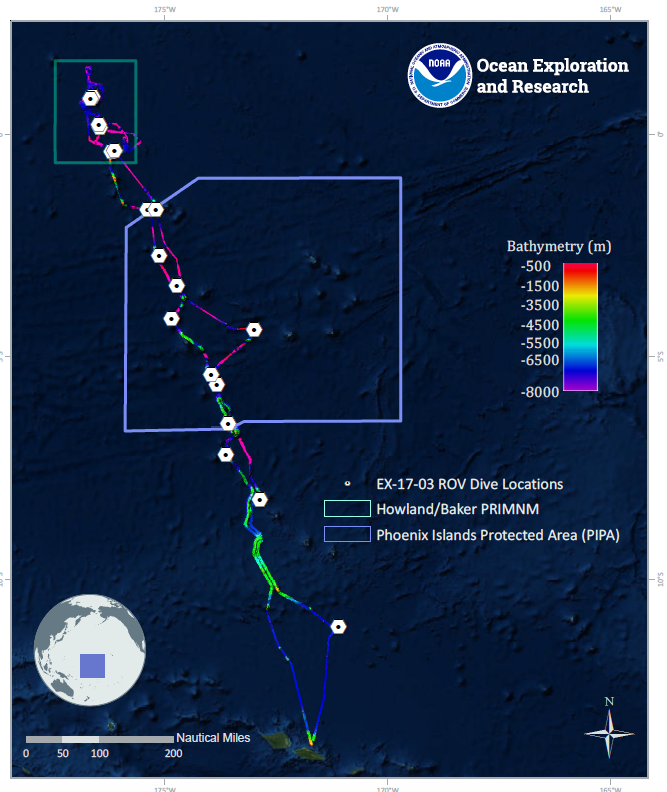 Site NameSite NameUnnamed Seamount “Teutana Seamount”Unnamed Seamount “Teutana Seamount”Unnamed Seamount “Teutana Seamount”Unnamed Seamount “Teutana Seamount”Expedition Coordinator(s)Expedition Coordinator(s)Brian RC Kennedy, Nick PawlenkoBrian RC Kennedy, Nick PawlenkoBrian RC Kennedy, Nick PawlenkoBrian RC Kennedy, Nick PawlenkoROV Lead(s)ROV Lead(s)Karl McLetchieKarl McLetchieKarl McLetchieKarl McLetchieScience Team Lead(s)Science Team Lead(s)Amanda Demopoulos and Steven AuscavitchAmanda Demopoulos and Steven AuscavitchAmanda Demopoulos and Steven AuscavitchAmanda Demopoulos and Steven AuscavitchGeneral Area DescriptorGeneral Area DescriptorPhoenix Islands Protected AreaPhoenix Islands Protected AreaPhoenix Islands Protected AreaPhoenix Islands Protected AreaROV Dive NameROV Dive NameROV Dive NameROV Dive NameROV Dive NameROV Dive NameCruiseCruiseEX-17-03EX-17-03EX-17-03EX-17-03LegLeg0000Dive NumberDive Number15151515Equipment DeployedEquipment DeployedEquipment DeployedEquipment DeployedEquipment DeployedEquipment DeployedROVROVDeep Discoverer (D2)Deep Discoverer (D2)Deep Discoverer (D2)Deep Discoverer (D2)Camera PlatformCamera PlatformSeiriosSeiriosSeiriosSeiriosROV MeasurementsROV Measurements CTD CTD Depth AltitudeROV MeasurementsROV Measurements Scanning Sonar Scanning Sonar USBL Position HeadingROV MeasurementsROV Measurements Pitch Pitch Roll HD Camera 1ROV MeasurementsROV Measurements HD Camera 2 HD Camera 2 Low Res Cam 1 Low Res Cam 2ROV MeasurementsROV Measurements Low Res Cam 3 Low Res Cam 3 Low Res Cam 4 Low Res Cam 5Equipment MalfunctionsEquipment MalfunctionsROV Dive Summary
(from processed ROV data)ROV Dive Summary
(from processed ROV data)	  Dive Summary:	EX1703_DIVE15^^^^^^^^^^^^^^^^^^^^^^^^^^^^^^^^^^^^^^^^^^^^^^^^^^^In Water:		 2017-03-22T18:37:30.067000			 03°, 23.976' S ; 174°, 44.221' WOut Water:		 2017-03-23T01:08:14.864000			 03°, 24.054' S ; 174°, 43.792' WOff Bottom:		 2017-03-23T00:26:01.395000			 03°, 24.087' S ; 174°, 43.927' WOn Bottom:		 2017-03-22T19:28:29.461000			 03°, 23.971' S ; 174°, 44.146' WDive duration:		 6:30:44Bottom Time:		 4:57:31Max. depth: 		 1325.4 m	  Dive Summary:	EX1703_DIVE15^^^^^^^^^^^^^^^^^^^^^^^^^^^^^^^^^^^^^^^^^^^^^^^^^^^In Water:		 2017-03-22T18:37:30.067000			 03°, 23.976' S ; 174°, 44.221' WOut Water:		 2017-03-23T01:08:14.864000			 03°, 24.054' S ; 174°, 43.792' WOff Bottom:		 2017-03-23T00:26:01.395000			 03°, 24.087' S ; 174°, 43.927' WOn Bottom:		 2017-03-22T19:28:29.461000			 03°, 23.971' S ; 174°, 44.146' WDive duration:		 6:30:44Bottom Time:		 4:57:31Max. depth: 		 1325.4 m	  Dive Summary:	EX1703_DIVE15^^^^^^^^^^^^^^^^^^^^^^^^^^^^^^^^^^^^^^^^^^^^^^^^^^^In Water:		 2017-03-22T18:37:30.067000			 03°, 23.976' S ; 174°, 44.221' WOut Water:		 2017-03-23T01:08:14.864000			 03°, 24.054' S ; 174°, 43.792' WOff Bottom:		 2017-03-23T00:26:01.395000			 03°, 24.087' S ; 174°, 43.927' WOn Bottom:		 2017-03-22T19:28:29.461000			 03°, 23.971' S ; 174°, 44.146' WDive duration:		 6:30:44Bottom Time:		 4:57:31Max. depth: 		 1325.4 m	  Dive Summary:	EX1703_DIVE15^^^^^^^^^^^^^^^^^^^^^^^^^^^^^^^^^^^^^^^^^^^^^^^^^^^In Water:		 2017-03-22T18:37:30.067000			 03°, 23.976' S ; 174°, 44.221' WOut Water:		 2017-03-23T01:08:14.864000			 03°, 24.054' S ; 174°, 43.792' WOff Bottom:		 2017-03-23T00:26:01.395000			 03°, 24.087' S ; 174°, 43.927' WOn Bottom:		 2017-03-22T19:28:29.461000			 03°, 23.971' S ; 174°, 44.146' WDive duration:		 6:30:44Bottom Time:		 4:57:31Max. depth: 		 1325.4 mSpecial NotesSpecial NotesScientists Involved(please provide name, location, affiliation, email)Scientists Involved(please provide name, location, affiliation, email)Purpose of the DivePurpose of the DiveThe general goal of this dive is to acquire baseline information on deep sea habitats, seafloor geology, and biological communities on features around the tentatively-named “Teutana Seamount” (“a little” in Kiribati), in the Phoenix Islands Protected Area (PIPA). Deep-sea environments on seamounts in PIPA are virtually unexplored leading to poor knowledge of any biological resources protected by the reserve. This dive will provide some perspective on biological resources (e.g. fishes, biogenic habitat) as well as geological resources (crust precipitates) of the seamount. Understanding deep-sea coral and sponge distribution as well as bathyal fish communities is important to inform management in the Phoenix Islands Protected Area. The age of this seamount has not been determined from rock dating.The general goal of this dive is to acquire baseline information on deep sea habitats, seafloor geology, and biological communities on features around the tentatively-named “Teutana Seamount” (“a little” in Kiribati), in the Phoenix Islands Protected Area (PIPA). Deep-sea environments on seamounts in PIPA are virtually unexplored leading to poor knowledge of any biological resources protected by the reserve. This dive will provide some perspective on biological resources (e.g. fishes, biogenic habitat) as well as geological resources (crust precipitates) of the seamount. Understanding deep-sea coral and sponge distribution as well as bathyal fish communities is important to inform management in the Phoenix Islands Protected Area. The age of this seamount has not been determined from rock dating.The general goal of this dive is to acquire baseline information on deep sea habitats, seafloor geology, and biological communities on features around the tentatively-named “Teutana Seamount” (“a little” in Kiribati), in the Phoenix Islands Protected Area (PIPA). Deep-sea environments on seamounts in PIPA are virtually unexplored leading to poor knowledge of any biological resources protected by the reserve. This dive will provide some perspective on biological resources (e.g. fishes, biogenic habitat) as well as geological resources (crust precipitates) of the seamount. Understanding deep-sea coral and sponge distribution as well as bathyal fish communities is important to inform management in the Phoenix Islands Protected Area. The age of this seamount has not been determined from rock dating.The general goal of this dive is to acquire baseline information on deep sea habitats, seafloor geology, and biological communities on features around the tentatively-named “Teutana Seamount” (“a little” in Kiribati), in the Phoenix Islands Protected Area (PIPA). Deep-sea environments on seamounts in PIPA are virtually unexplored leading to poor knowledge of any biological resources protected by the reserve. This dive will provide some perspective on biological resources (e.g. fishes, biogenic habitat) as well as geological resources (crust precipitates) of the seamount. Understanding deep-sea coral and sponge distribution as well as bathyal fish communities is important to inform management in the Phoenix Islands Protected Area. The age of this seamount has not been determined from rock dating.Description of the DiveDescription of the DiveEX1703 dive #15 was on an unnamed seamount and our 6th dive within the Phoenix Islands Protected Area. The dive track started at 1323m on a sedimented slope with scattered boulders and progressed along a steep pinnacle to a depth of 982 m. Pilots noted that the current was moderate, flowing from north to south. The seafloor transitioned from large boulders and blocks, interspersed with sediment to large boulders and continuous rock pavements with thin sediment drape. Along the steep slope, the rock had a crustal appearance, and seemed to have failed in several areas, revealing the smooth, underlying pavement. Fishes encountered on the dive included cusk eels (Ophidiidae: cf. Bassozetus, Spectrunculus), rattails (Bathygadidae: Gadomus sp., Macrouridae: cf. Nezumia, Coryphaenoides), deep-sea spiny eels (Halosauridae: Aldrovandia spp.), tripod fish (Ipnopidae: Bathypterois atricolor), velvet whalefish (Barbourisiidae:  Barbourisia rufa), brotula (Bythitidae: Diplacanthopoma), oreo fish (Oreosomatidae: Neocyttus cf. acanthorhynchus), arrow-tooth eel (Ilyophinae: Ilyophis sp.), and cutthroat eels (Synaphobranchidae: Synaphobranchus spp.). Yellow plexaurids (cf. Paramuricea-collected), bottlebrush chrysogorgiids (cf. Chrysogorgia), and large primnoids (cf. Paracalyptrophora, Calyptrophora) were observed on large rocky slabs. Other corals observed along the steep slope included sea pens (Umbellula), colonial scleractinians (cf. Enallopsammia sp.), cup corals, bamboo whips, precious corals (cf. Hemicorallium, Pleurocorallium cf. porcellanum), other primnoids (Narella), plexaurids (Paracis sp.), chrysogorgiids (Iridogorgia), Victorgorgia, and Bathypathes. Several Walteria glass sponges were observed during the first part of the dive from 1323 to ~1200 m, and they were notably covered with associates, including ctenophores, crinoids, ophiuroids, and shrimp. Unknown goniasterid or odontasterid seastars were observed feeding on Walteria sponges. We also encountered Evoplosoma seastars feeding on a very large primnoid (cf. Calyptrophora), with bare coral skeleton present in proximity to the seastar. Other sponges included large vase-like Euplectellidae and other globe-shaped glass sponges. Additional invertebrates observed on the exposed rock surfaces and on the sediment surface included a few different types of holothurians, seastars (Henricia), a phrynocrinid sea lily, anemones, shrimps, hermit crab, a dandelion benthic siphonophore, echinothuriid sea urchin, a homolid crab with a plexaurid hat on a large coralliid, and goniasterid seastars on exposed rocks.  EX1703 dive #15 was on an unnamed seamount and our 6th dive within the Phoenix Islands Protected Area. The dive track started at 1323m on a sedimented slope with scattered boulders and progressed along a steep pinnacle to a depth of 982 m. Pilots noted that the current was moderate, flowing from north to south. The seafloor transitioned from large boulders and blocks, interspersed with sediment to large boulders and continuous rock pavements with thin sediment drape. Along the steep slope, the rock had a crustal appearance, and seemed to have failed in several areas, revealing the smooth, underlying pavement. Fishes encountered on the dive included cusk eels (Ophidiidae: cf. Bassozetus, Spectrunculus), rattails (Bathygadidae: Gadomus sp., Macrouridae: cf. Nezumia, Coryphaenoides), deep-sea spiny eels (Halosauridae: Aldrovandia spp.), tripod fish (Ipnopidae: Bathypterois atricolor), velvet whalefish (Barbourisiidae:  Barbourisia rufa), brotula (Bythitidae: Diplacanthopoma), oreo fish (Oreosomatidae: Neocyttus cf. acanthorhynchus), arrow-tooth eel (Ilyophinae: Ilyophis sp.), and cutthroat eels (Synaphobranchidae: Synaphobranchus spp.). Yellow plexaurids (cf. Paramuricea-collected), bottlebrush chrysogorgiids (cf. Chrysogorgia), and large primnoids (cf. Paracalyptrophora, Calyptrophora) were observed on large rocky slabs. Other corals observed along the steep slope included sea pens (Umbellula), colonial scleractinians (cf. Enallopsammia sp.), cup corals, bamboo whips, precious corals (cf. Hemicorallium, Pleurocorallium cf. porcellanum), other primnoids (Narella), plexaurids (Paracis sp.), chrysogorgiids (Iridogorgia), Victorgorgia, and Bathypathes. Several Walteria glass sponges were observed during the first part of the dive from 1323 to ~1200 m, and they were notably covered with associates, including ctenophores, crinoids, ophiuroids, and shrimp. Unknown goniasterid or odontasterid seastars were observed feeding on Walteria sponges. We also encountered Evoplosoma seastars feeding on a very large primnoid (cf. Calyptrophora), with bare coral skeleton present in proximity to the seastar. Other sponges included large vase-like Euplectellidae and other globe-shaped glass sponges. Additional invertebrates observed on the exposed rock surfaces and on the sediment surface included a few different types of holothurians, seastars (Henricia), a phrynocrinid sea lily, anemones, shrimps, hermit crab, a dandelion benthic siphonophore, echinothuriid sea urchin, a homolid crab with a plexaurid hat on a large coralliid, and goniasterid seastars on exposed rocks.  EX1703 dive #15 was on an unnamed seamount and our 6th dive within the Phoenix Islands Protected Area. The dive track started at 1323m on a sedimented slope with scattered boulders and progressed along a steep pinnacle to a depth of 982 m. Pilots noted that the current was moderate, flowing from north to south. The seafloor transitioned from large boulders and blocks, interspersed with sediment to large boulders and continuous rock pavements with thin sediment drape. Along the steep slope, the rock had a crustal appearance, and seemed to have failed in several areas, revealing the smooth, underlying pavement. Fishes encountered on the dive included cusk eels (Ophidiidae: cf. Bassozetus, Spectrunculus), rattails (Bathygadidae: Gadomus sp., Macrouridae: cf. Nezumia, Coryphaenoides), deep-sea spiny eels (Halosauridae: Aldrovandia spp.), tripod fish (Ipnopidae: Bathypterois atricolor), velvet whalefish (Barbourisiidae:  Barbourisia rufa), brotula (Bythitidae: Diplacanthopoma), oreo fish (Oreosomatidae: Neocyttus cf. acanthorhynchus), arrow-tooth eel (Ilyophinae: Ilyophis sp.), and cutthroat eels (Synaphobranchidae: Synaphobranchus spp.). Yellow plexaurids (cf. Paramuricea-collected), bottlebrush chrysogorgiids (cf. Chrysogorgia), and large primnoids (cf. Paracalyptrophora, Calyptrophora) were observed on large rocky slabs. Other corals observed along the steep slope included sea pens (Umbellula), colonial scleractinians (cf. Enallopsammia sp.), cup corals, bamboo whips, precious corals (cf. Hemicorallium, Pleurocorallium cf. porcellanum), other primnoids (Narella), plexaurids (Paracis sp.), chrysogorgiids (Iridogorgia), Victorgorgia, and Bathypathes. Several Walteria glass sponges were observed during the first part of the dive from 1323 to ~1200 m, and they were notably covered with associates, including ctenophores, crinoids, ophiuroids, and shrimp. Unknown goniasterid or odontasterid seastars were observed feeding on Walteria sponges. We also encountered Evoplosoma seastars feeding on a very large primnoid (cf. Calyptrophora), with bare coral skeleton present in proximity to the seastar. Other sponges included large vase-like Euplectellidae and other globe-shaped glass sponges. Additional invertebrates observed on the exposed rock surfaces and on the sediment surface included a few different types of holothurians, seastars (Henricia), a phrynocrinid sea lily, anemones, shrimps, hermit crab, a dandelion benthic siphonophore, echinothuriid sea urchin, a homolid crab with a plexaurid hat on a large coralliid, and goniasterid seastars on exposed rocks.  EX1703 dive #15 was on an unnamed seamount and our 6th dive within the Phoenix Islands Protected Area. The dive track started at 1323m on a sedimented slope with scattered boulders and progressed along a steep pinnacle to a depth of 982 m. Pilots noted that the current was moderate, flowing from north to south. The seafloor transitioned from large boulders and blocks, interspersed with sediment to large boulders and continuous rock pavements with thin sediment drape. Along the steep slope, the rock had a crustal appearance, and seemed to have failed in several areas, revealing the smooth, underlying pavement. Fishes encountered on the dive included cusk eels (Ophidiidae: cf. Bassozetus, Spectrunculus), rattails (Bathygadidae: Gadomus sp., Macrouridae: cf. Nezumia, Coryphaenoides), deep-sea spiny eels (Halosauridae: Aldrovandia spp.), tripod fish (Ipnopidae: Bathypterois atricolor), velvet whalefish (Barbourisiidae:  Barbourisia rufa), brotula (Bythitidae: Diplacanthopoma), oreo fish (Oreosomatidae: Neocyttus cf. acanthorhynchus), arrow-tooth eel (Ilyophinae: Ilyophis sp.), and cutthroat eels (Synaphobranchidae: Synaphobranchus spp.). Yellow plexaurids (cf. Paramuricea-collected), bottlebrush chrysogorgiids (cf. Chrysogorgia), and large primnoids (cf. Paracalyptrophora, Calyptrophora) were observed on large rocky slabs. Other corals observed along the steep slope included sea pens (Umbellula), colonial scleractinians (cf. Enallopsammia sp.), cup corals, bamboo whips, precious corals (cf. Hemicorallium, Pleurocorallium cf. porcellanum), other primnoids (Narella), plexaurids (Paracis sp.), chrysogorgiids (Iridogorgia), Victorgorgia, and Bathypathes. Several Walteria glass sponges were observed during the first part of the dive from 1323 to ~1200 m, and they were notably covered with associates, including ctenophores, crinoids, ophiuroids, and shrimp. Unknown goniasterid or odontasterid seastars were observed feeding on Walteria sponges. We also encountered Evoplosoma seastars feeding on a very large primnoid (cf. Calyptrophora), with bare coral skeleton present in proximity to the seastar. Other sponges included large vase-like Euplectellidae and other globe-shaped glass sponges. Additional invertebrates observed on the exposed rock surfaces and on the sediment surface included a few different types of holothurians, seastars (Henricia), a phrynocrinid sea lily, anemones, shrimps, hermit crab, a dandelion benthic siphonophore, echinothuriid sea urchin, a homolid crab with a plexaurid hat on a large coralliid, and goniasterid seastars on exposed rocks.  Overall Map of the ROV Dive AreaOverall Map of the ROV Dive AreaOverall Map of the ROV Dive AreaClose-up Map of Main Dive SiteClose-up Map of Main Dive SiteClose-up Map of Main Dive Site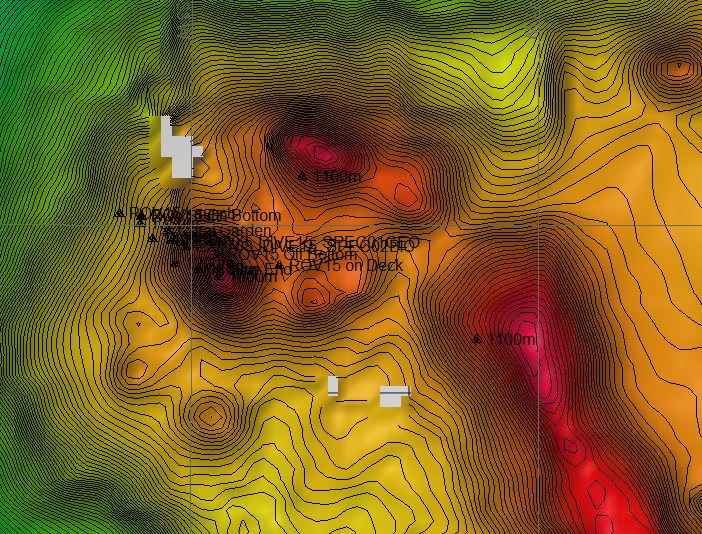 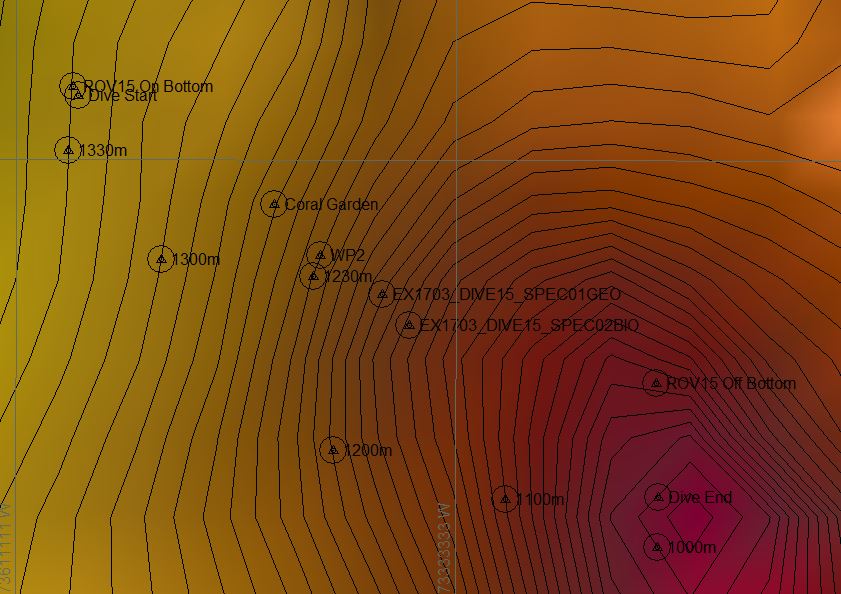 Representative Photos of the DiveRepresentative Photos of the DiveRepresentative Photos of the DiveRepresentative Photos of the DiveRepresentative Photos of the DiveRepresentative Photos of the Dive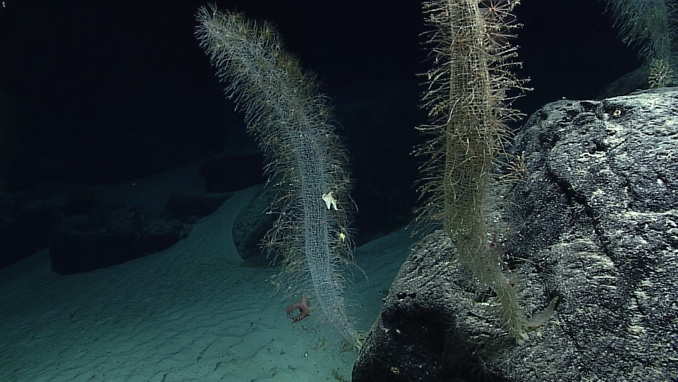 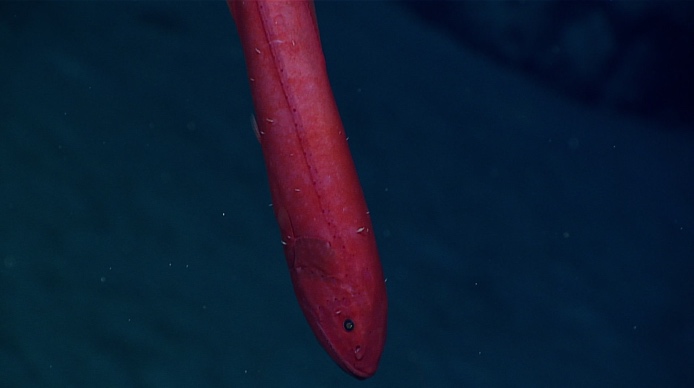 Several Walteria glass sponges were observed during the first part of the dive from 1323 to ~1200 mSeveral Walteria glass sponges were observed during the first part of the dive from 1323 to ~1200 mSeveral Walteria glass sponges were observed during the first part of the dive from 1323 to ~1200 mA velvet whalefish seen during the diveA velvet whalefish seen during the diveA velvet whalefish seen during the diveSamples CollectedSamples CollectedSamples CollectedSamples CollectedSamples CollectedSamples CollectedSampleSampleSampleSampleSampleSampleSample IDEX1703_20170322T223742_D2_DIVE15_SPEC01GEOEX1703_20170322T223742_D2_DIVE15_SPEC01GEO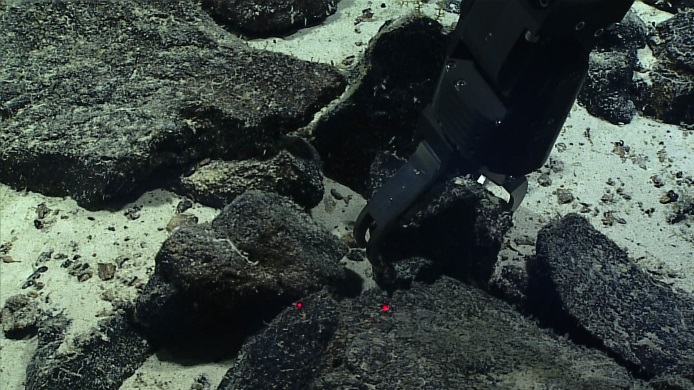 Date (UTC)2017032220170322Time (UTC)22:37:4222:37:42Depth (m)1172.131172.13Temperature (°C)3.943.94Field ID(s)Mn-crusted basaltMn-crusted basaltCommentsSampleSampleSampleSampleSampleSampleSample IDEX1703_20170322T232658_D2_DIVE15_SPEC02BIOEX1703_20170322T232658_D2_DIVE15_SPEC02BIO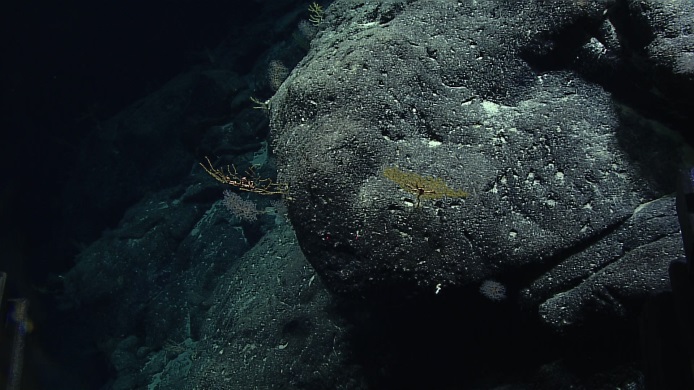 Date (UTC)2017032220170322Time (UTC)23:26:5823:26:58Depth (m)1117.731117.73Temperature (°C)3.973.97Field ID(s)PlexauridaePlexauridaeComments